Газета «Новости Петербурга»                                                                               №10 (620) 17 марта - 23 марта 2010Главный вопрос, который сегодня стоит перед страной: как из сырьевого придатка превратиться в ведущую державу-производителя постиндустриального общества. Об этом шла речь на Технической ярмарке, в течение трех дней работавшей в Петербурге на минувшей неделе. Традиционно центральным событием стало пленарное заседание, на котором обсуждалась тема «Модернизация и инновации. Параллельный или последовательный путь?»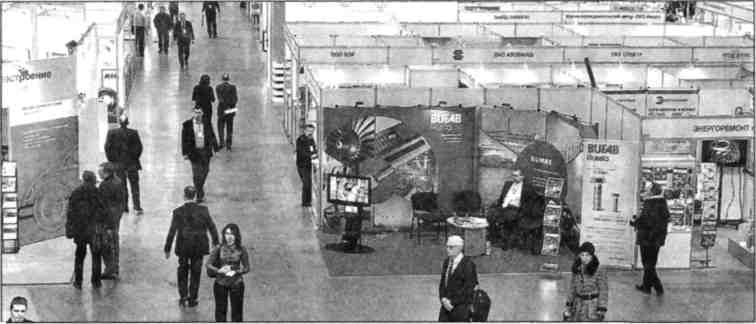 Петербург еще не в лидерах, но шансы естьК участию в дискуссии пригласили авторитетных экспертов: директора по макроэкономическим исследованиям ГУ ВШЭ Сергея Алексашенко, президента ЗАО «РЭПХ» Геннадия Локоткова, президента РКК «Энергия» Виталия Лопоту, директора Департамента промышленности и инфраструктуры аппарата Правительства РФ Максима Соколова, руководителя холдинга «Русский Стандарт» Рустама Тарико, президента инвестиционной группы «Атон» Евгения Юрьева. Модератором пленарного заседания выступил вице-губернатор Санкт-Петербурга Михаил Осеевский. В течение полутора часов участники заседания пытались ответить на три ключевых вопроса: «Модернизация и инновация. Параллельный или последовательный путь?», «Государственные деньги - в образование или в бизнес?», «Является ли Санкт-Петербург локомотивом инновационного развития России?».Предваряя обсуждение, Михаил Осеевский заметил: «В качестве основной темы дискуссии мы выбрали два слова - «модернизация» и «инновация», которые будоражат умы, заставляют думать. Для Петербурга эти слова имеют особенный смысл. Потому что наш город - город промышленности, науки, образования, и мы хотим выбрать правильный путь, правильную стратегию. Мне кажется, эти термины относятся к разным эпохам: С моей точки зрения, модернизация - понятие эпохи индустриализации, а инновация - термин постиндустриального периода. И развиваться они должны последовательно». А Валентина Матвиенко подчеркнула, что «модернизировать производство только по указке сверху невозможно, нужны инициатива снизу, готовность идти по этому пути».«В русском языке «модернизация» означает приведение в современное состояние», - начал свое выступление один из ведущих экономистов страны Сергей Алексашенко. По его мнению, беда в том, что российская экономика серьезно отстала от современности. Когда весь цивилизованный мир думает о будущем, смотрит в XXII век, Россия цепко держится за старое. «Вы посмотрите, что произошло в кризис, - с болью отметил он. - Предприятия не сокращают издержки, численность, не снижают зарплату, они в чиновничьих кабинетах борются за поддержку государства. И власть им эту поддержку оказывает. Между тем, пока не поменяем мировоззрение, пока не поймем, что бизнес-конкуренция важнее, чем конкуренция за государственную помощь, ничего не изменится», -считает ньюсмейкер.К сожалению для России, экономика стала глобальной и конкурировать сегодня приходится на глобальном рынке. «Это иллюзия, что есть границы, таможня, которая защитит внутренних производителей, - подчеркнул г-н Алексашенко. - Не защитит. И попытка замкнуться в собственных границах ни к чему хорошему не приведет. Мнение, что наши проблемы уникальные и мы пробьемся в одиночку, ошибочно. Если мы хотим добиться успеха и стать лидерами хоть в какой-то области, мы должны понимать, что это можно сделать только в глобальном масштабе, а не в рамках 1/8 суши». По мнению экономиста, достичь успеха за счет одного-двух прорывных направлений не удастся. «В мировой практике существуют понятия горизонтальной и вертикальной политики, - пояснил он. - Горизонтальная - это когда улучшаются условия ведения бизнеса для всех. Вертикальная -когда выбирается одно направление и на нем концентрируются все ресурсы. Задача любого органа власти - вести горизонтальную политику. Если нам удастся перестроить, модернизировать общество, инновации появятся сами собой», - заключил Сергей Алексашенко.Идею о том, что альтернативы модернизации экономики России нет, поддержал Геннадий Локотков: «Модернизация - это своеобразная техническая «мода» в обществе. Не соответствовать ей - поставить себя вне пути развития», - подчеркнул он. А по мнению руководителя ОАО «Полиграфмаш» Кирилла Соловейчика, «модернизация - общественно-политический процесс, а инновация - технологический. Инновации возможны только тогда, когда наука становится производящей силой. Это два последовательных процесса: сначала - модернизация, потом - инновации», - заключил выступающий.Разъяснить суть обсуждаемых понятий попытался Виталий Лопота. По его мнению, «модернизация - это обеспечение нового качества, новых конкурентных преимуществ при эволюционном развитии. А инновация - деликатнейший процесс материализации добытых знаний. Это не сами знания и не сам продукт. Это процесс конструкторско-технологического обеспечения». По его информации, «последние 25 лет мы теряем лучшую школу конструкторов, количество КБ уменьшилось в б раз, а количество   бумаг,   которые  сегодня нужно заполнять, увеличилось в 2 раза. Страна превращена в инфраструктуру по написанию отчетов. В этом есть определенная проблема, которую надо преодолеть. Нам нужны инновационные технологии развития и методика доведения знаний до ремесла», _ завершил он свое выступление.Как повелось в последние годы, в ходе пленарного заседания проводится экспресс-опрос по основной теме. В этот раз 81% участников пленарного заседания Петербургского промышленного конгресса отдали свой голос в пользу того, что процессы модернизации и инновации должны идти параллельно. Таким образом, сторонников параллельного пути оказалось в четыре раза больше, чем тех, кто видит модернизацию необходимой предшественницей инноваций, как изначально считал модератор заседания Михаил Осеевский.Что касается вопроса «Куда направлять бюджетные деньги -в образование или в бизнес?», то 82% принявших участие в голосовании посчитали, что приоритет должен быть отдан образованию. Но практически все выступавшие сошлись на том, что существующая в стране образовательная система архаична и требует реформирования. К примеру, по мнению Виталия Лопоты, в образовательной системе «нужно создавать инновационные структуры на основе бизнеса». Он считает, что «преподаватели должны быть успешными бизнесменами, тогда за ними пойдет молодежь». Президент РКК «Энергия» решительно поддержал принятый недавно закон, позволяющий университетам создавать свои малые предприятия.А вот по вопросу «Является ли Петербург локомотивом инвестиционного развития России?» мнения разделились более резко. Согласились с этим утверждением лишь 57% участников голосования. Возможно, это связано с тем, что в работе пленарного заседания принимали участие представители 40 регионов страны, многие из которых развиваются не менее успешно, нежели Петербург.При этом большинство выступавших отметили, что у Петербурга есть все предпосылки, чтобы выйти в лидеры. В этом убежден и глава Департамента промышленности и инфраструктуры правительства России Максим Соколов. «В Петербурге еще с советских времен существует мощная образовательная и научная база, - подчеркнул он. - И в этом основа успешного развития инновационного процесса». Кроме того, по мнению главы правительственного департамента, у города есть неплохой шанс на развитие кластеров, что, в свою очередь, позволит высвобождать достаточные средства на разработку и внедрение инновационных технологий. По словам Максима Соколова, очень важно и то, что правительство города на своем уровне обеспечивает поддержку инноваций, создав в органах власти структуры, заточенные на этот процесс. «Эти факторы в совокупности позволяют сделать вывод, что Петербург имеет хорошие стартовые позиции, чтобы превратиться в инновационный центр развития России. Во всяком случае, в один из ведущих центров», - подтвердил чиновник.«Сегодня у нас была интересная, яркая дискуссия, - подвел итог заседанию Михаил Осеевский. - Мы услышали самые разные точки зрения. И это хорошо, ведь выбрать правильный путь в современном мире очень непросто».НА ОДНОЙ ПЛОЩАДКЕВ рамках Технической ярмарки уже в четвертый раз распахнул двери Петербургский Партнериат. В этом году он проходил под девизом: «Санкт-Петербург - регионы России и зарубежья. Межрегиональное сотрудничество малого и среднего бизнеса».Основной темой Партнериата, получившего статус международного, стал трансфер технологий. В числе его участников - официальные делегации Баварии, Риги, представители деловых кругов Гамбурга -. города-побратима Санкт-Петербурга, Минска, Эстонии, Чехии, Финляндии, Франции.Организатором Партнериата выступило правительство Санкт- Петербурга в лице двух структур -Комитета по внешним связям и Комитета экономического развития, промышленной политики и торговли Санкт-Петербурга.«Партнериат - это место, где встречаются предприниматели разных регионов России, разных стран, - отметил на открытии вице-губернатор Санкт-Петербурга Михаил Осеевский. - Уже запланировано более шестисот таких встреч, и очень важно, что такой центр активности существует». По мнению вице-губернатора, в результате работы Партнериата «заключается множество новых контрактов, появляются новые проекты и новые идеи. Все это способствует повышению конкурентоспособности Санкт-Петербурга. Партнериат - очередной шаг к тому, чтобы догнать лидеров индустриального общества», - подчеркнул он.ЧТО ВОЛНУЕТ ДЕЛОВЫХ ЛЮДЕЙ?Сегодня производителей способен поддержать только государственный заказ, считают участники заседания «Столыпинского клуба», впервые собравшиеся на берегах Невы в рамках IV Петербургского Партнериата «Санкт-Петербург - регионы России и зарубежья. Межрегиональное и международное сотрудничество малого и среднего бизнеса». В повестке дня значилась одна тема - «Модернизация экономики: что нужно, чтобы в России было выгодно производить?».Обсуждение разбили на четыре части, обозначив их, как: -  Налоговое законодательство. Ближайшая выгода или стратегическая перспектива?-	Тарифная политика. Сделает ли нас бережливыми повышение тарифов?-	Госзаказ   (ФЗ-94)   Гарантия качества или экономия бюджета?- Молодёжное предпринимательство: открыть свое дело или устроиться на работу?Самые бурные дебаты разгорелись по первому вопросу. Дело в том, что с нынешнего года отменен единый социальный налог, который любой работодатель платил с общего фонда заработной платы в Пенсионный, страховой и социальный фонды. Теперь отчисления в каждый фонд производятся отдельно, то есть вместо одной бумажки заполняется, а затем развозится по соответствующим кабинетам несколько. Естественно, должно увеличиться и количество сотрудников, занятых этой работой. Но и эта беда - не беда. Со следующего года выплаты вырастут на 8% и составят 34% вместо ныне действующих 26%. И платить их будут не только крупные налогоплательщики, но и малый бизнес, который до сих пор от этого налога был освобожден.К чему приведет эта новация фискальных органов, понять нетрудно.   Гарантирован,  с одной стороны, возврат к выплатам «серых» и «черных» зарплат, что мы уже проходили в конце прошлого века. С другой - резкий скачок цен на все товары и услуги. В противном случае, по мнению участников дискуссии, большинство малых и средних предприятий просто прекратят свое существование. «Ведь уже сегодня на каждый рубль зарплаты производитель платит 26 копеек в социальные фонды, 13 копеек подоходного налога, 18 копеек НДС, 15 копеек - прочие отчисления, итого 72 копейки, или 72%», -очень эмоционально выступил предприниматель из зала и был поддержан весьма дружными аплодисментами. В итоге бюджет не только не получит дополнительных доходов, на которые рассчитывают чиновники, а потеряет и те, что имеет сегодня. «Международная практика показывает, - отметил эксперт «Деловой России» Владимир Осутин, - что повышение налогов всегда приводит к снижению налоговых сборов».Впрочем, повышение налогов - это не единственная беда, которая ждет производителей в следующем году. Продолжится рост тарифов. В нашей стране он значительно превышает темпы официальной инфляции. Например, в прошлом году она составила 8, 8%, а тариф на газ вырос на 15,8%, на электроэнергию - на 21,5%. На 2010 год инфляция прогнозируется на уровне 8%, тарифы же вырастут на газ на 16,6%, на электричество на 12,5% -14,0%. Более того, со следующего года правительство планирует отменить плату за подключение к сетям, которая сегодня составляет существенную долю затрат инвесторов. А это означает одно: деньги на инвестиционные расходы (модернизация оборудования, строительство новых объектов) монополисты будут получать с россиян, включив их в тариф. Все это, естественным образом, не вызывает желания развивать производство.А потому предприниматели большие надежды возлагают на государственный  заказ.   Если  вгоду среднее число участников конкурсов или торгов едва достигало 10 претендентов, то воно нередко доходило до 30-40, а в начале нынешнего -до 60-90. В таких условиях вполне естественно снижение первоначальной цены на поставку товаров или услуг на 40-50 процентов. Что это означает? Либо первоначальная цена завышена, либо товар или услуга будут произведены в убыток. При этом, по информации генерального директора ООО «ПТК КОНСТАНТА спорт» Руслана Жигачева, 94 Федеральный закон постоянно нарушается и в части проведения торгов, и в связи с противоправными действиями как заказчиков, так и участников. Впрочем, с введением со следующего года электронных торгов на всей территории России нарушать закон станет сложнее. Тем не менее обеспечить всех желающих государственным заказом все равно не удастся. А значит, для того чтобы производство развивалось, необходимо создавать условия.Руководители «Деловой России», участвовавшие в заседании Столыпинского клуба, разработали ряд предложений, направленных на создание более благоприятных условий для развития малого и среднего бизнеса. В их числе: снижение налогов, замораживание тарифов, введение квалификационных требований к участникам торгов, участие представителей общественных организаций в контроле процесса проведения конкурсных процедур и др. Первые два предложения на прошлой неделе уже обсуждались на рабочей встрече Генерального совета «Деловой России» с министром финансов Российской Федерации Алексеем Кудриным.ПРОМЫШЛЕННАЯ ПОЛИТИКА В РАКУРСЕ СППНовый взгляд на промышленную политику Санкт-Петербурга обсудили участники «круглого стола», организованного Союзом промышленников и предпринимателей в рамках Петербургской Технической ярмарки. Модератором выступил вице-президент СПП СПб Михаил Лобин.В зале собрались те, кому не безразлична судьба российской промышленности, кто думает о завтрашнем дне, кому «за державу обидно». В числе выступающих - генеральный директор ОАО «Ленполиграфмаш» Кирилл Соловейчик, президент института региональных инновационных систем Рашид Гайнутдинов, президент группы компании «Диполь» Николай Ковалев, президент компании ЛинкВест Жеф-руа Филипп, председатель Союза юридических лиц «Республиканская конфедерация предпринимательства» Владимир Карягин, руководители крупных предприятий города и регионов России.По мнению ведущего, «правительство Петербурга проводит совершенно адекватную, прогрессивную экономическую политику. В мае 2009 года был принят закон «Об основах промышленной политики Санкт-Петербурга». Его основной принцип - широкое привлечение промышленных союзов, ассоциаций, профессиональных объединений к формированию и реализации промышленной политики города. В октябре создан Промышленный совет, который возглавила Валентина Матвиенко и который стал приводным ремнем между производством, наукой, общественностью и государственной властью. На него возложены важнейшие задачи по повышению конкурентоспособности предприятий, по регулированию экономического развития в Петербурге. В настоящее время он работает над стратегией развития промышленного комплекса до 2025 года, где более конкретно будут определены направления развития, обозначены приоритеты и прорывные точки».Сегодня, когда промышленность достойно прошла кризисный год, сохранив коллективы, предстоит следующий этап - модернизация производства и перевод его на современные инновационные рельсы. Михаил Лобин поделился информацией о поездке во Францию в составе российской делегации   во главе с Президентом РФ Дмитрием Медведевым. По его словам, вся Европа, и Франция в том числе, идет по направлению развития кластеров. Но там «создание кластеров финансируется государством на паритетных началах с муниципальными органами и бизнесом, тогда как у нас - это добровольное дело самих предпринимателей». Также он рассказал о достигнутой договоренности по интеграции «электронной системы технологических компетенций» (разработанной группой петербургских специалистов под руководством Кирилла Соловейчика, в соответствии с системой Евросоюза).Ведущий акцентировал внимание и на том, что «российская законодательная база и налоговое бремя не стимулируют развитие промышленности, и это главная проблема на сегодня». Хотя за 20 лет политических и экономических перемен, «мы не только не утратили промышленный потенциал города, но и наращиваем его сегодня на новой инновационной основе». Вслед за Валентиной Матвиенко Михаил Лобин повторил, что «модернизация промышленного производства неизбежна, но провести ее по указке сверху не получится, нужна инициатива снизу».Последующие выступающие более подробно остановились на тех направлениях городской промышленной политики, которые реализуют подведомственные им организации. В частности, Кирилл Соловейчик рассказал о сути ЭСМТК, Николай Ковалев поделился опытом развития своего предприятия, Рашид Гайнутдинов сообщил о создании Центра кластерного развития в Петербурге.